Draaiboek extra Workshop: `Het Dierenverblijf`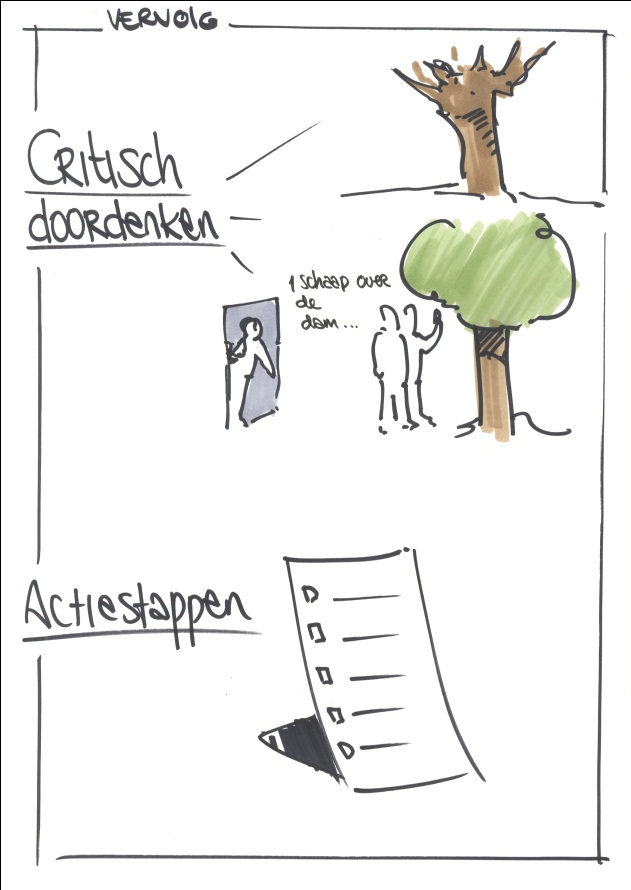 TijdstipActiviteitTijdsduurVoorbereidingWieLeerdoelen